Risk and Resilience in London: worksheets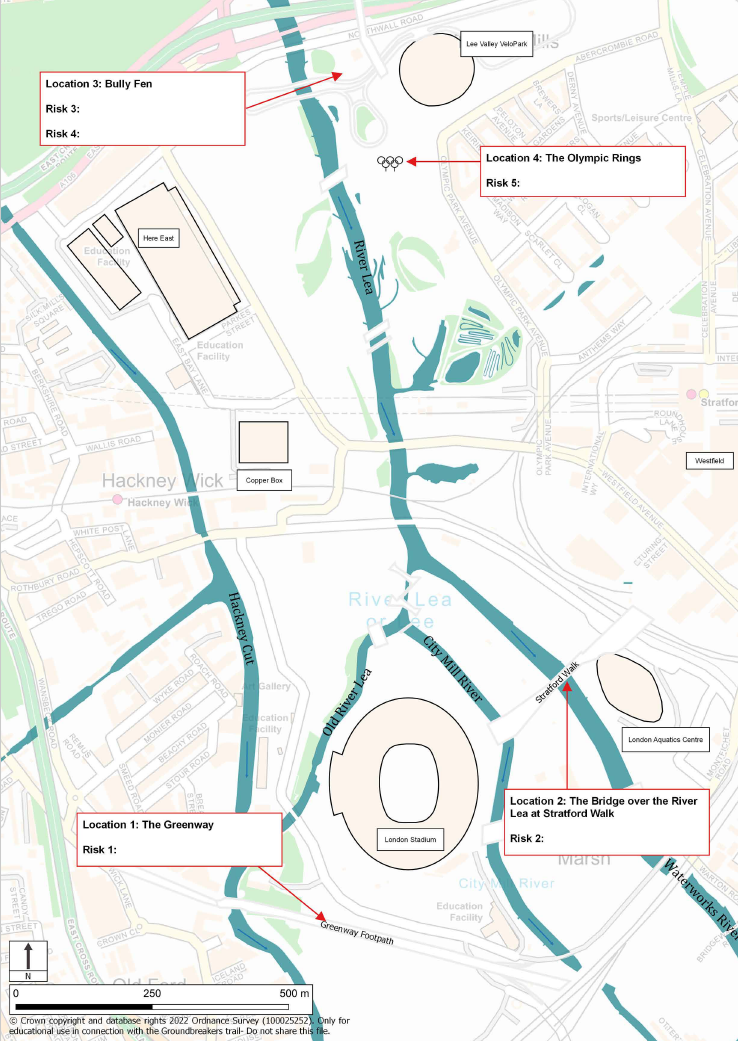 Risk 1:    Disease                   Date:_____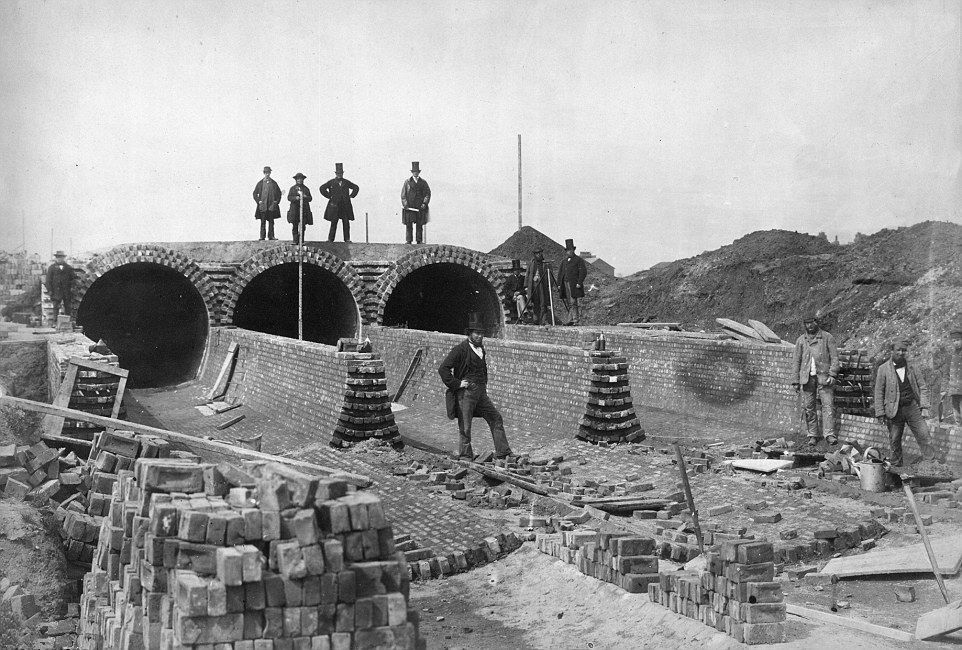 The sewer that Joseph Bazalgette built runs through the Olympic ParkDescription of risk and solution:How severe was the risk?  (10)How often did the risk occur? (10)How effective was the solution? (10)How expensive was the solution? (10)Risk 2:  Flooding                       Date:______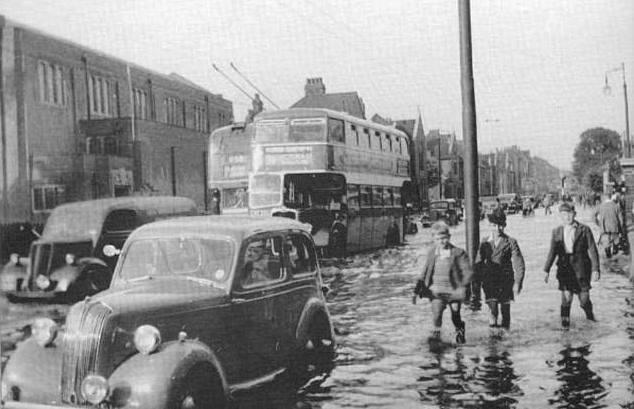 The River Lea and linked channels flow through the Olympic Park.Description of the risk and solution:How severe was the risk? (10)How often did the risk occur? (10)How effective was the solution? (10)How expensive was the solution? (10)Risk 3: The Blitz         Date: _____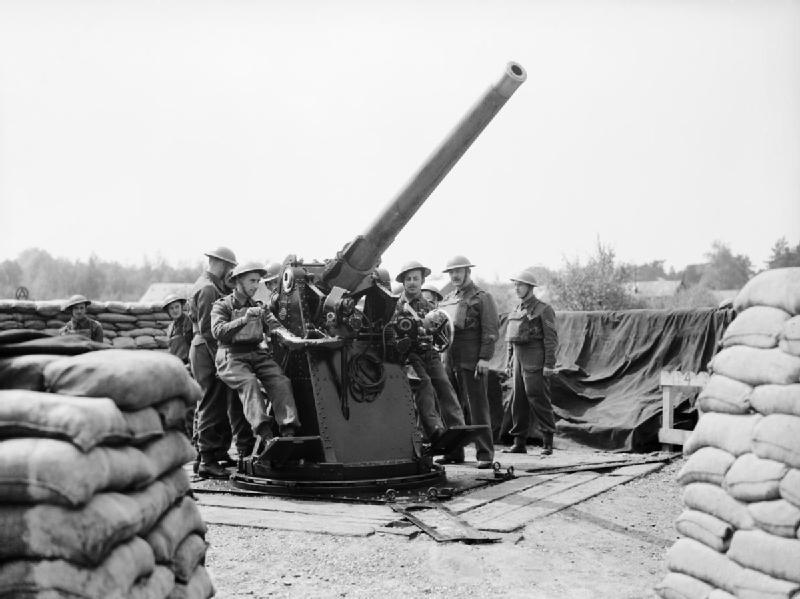 Anti-Aircraft Guns where stationed near where the Velodrome now standsDescription of risk and solutionHow severe was the risk? (10)How often did the risk occur? (10)How effective was the solution? (10)How expensive was the solution? (10)Risk 4: The Cold War               Date:______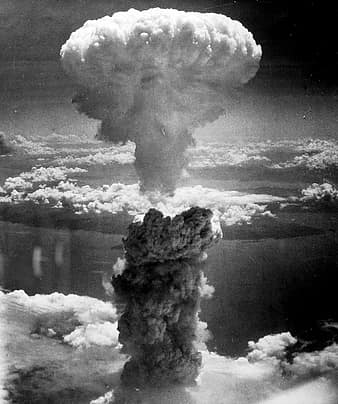 London’s Civil Defence Corps ran training emergency rescues on the site near the Velodrome to practice for nuclear war.Description of risk and solution:How severe was the risk? (10)How often did the risk occur? (10)How effective was the solution? (10)How expensive was the solution? (10)Risk 5:  Global Warming         Date:_____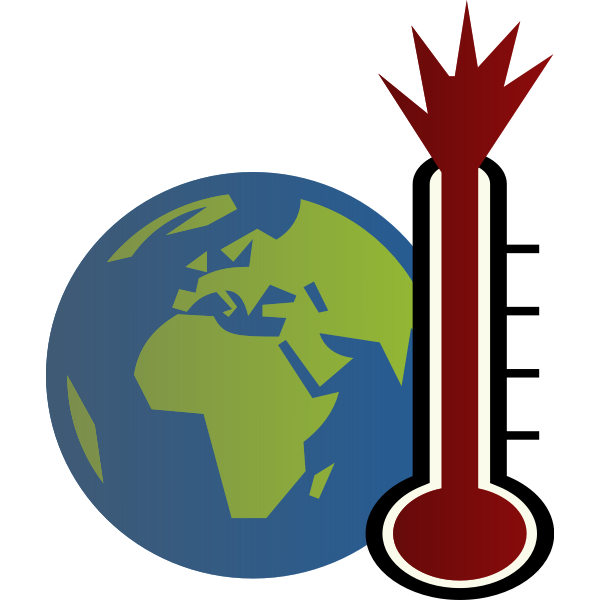 Many features of the Olympic Park are designed with this risk in mind.Description of risk and solution:How severe is the risk? (10)How often did the risk occur? (10)How effective was the solution? (10)How expensive was the solution? (10)